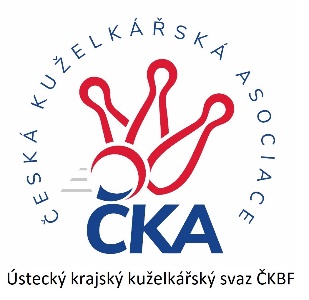         Z P R A V O D A J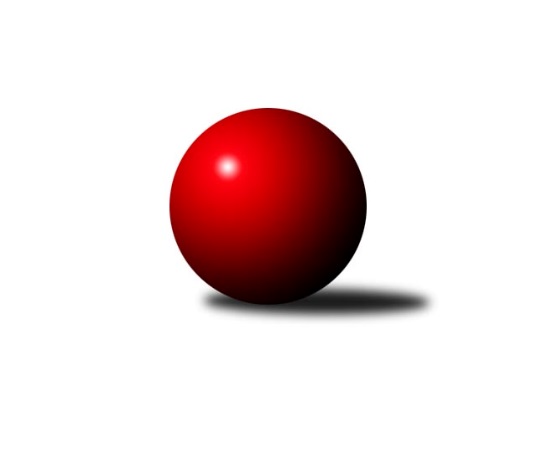 Č.10Ročník 2021/2022	4.12.2021Nejlepšího výkonu v tomto kole: 2557 dosáhlo družstvo: TJ Elektrárny Kadaň BKrajský přebor Ústeckého kraje 2021/2022Výsledky 10. kolaSouhrnný přehled výsledků:KO Česká Kamenice	- TJ Lokomotiva Ústí n. L. C	6:2	2482:2378	9.0:3.0	3.12.Sokol Ústí nad Labem	- TJ Lokomotiva Žatec	6:2	2401:2281	8.0:4.0	4.12.TJ Elektrárny Kadaň B	- SKK Podbořany B	6.5:1.5	2557:2419	10.0:2.0	4.12.TJ VTŽ Chomutov B	- SK Verneřice B	4:4	2474:2392	8.0:4.0	4.12.Sokol Spořice	- TJ Teplice Letná B	5:3	2439:2289	6.0:6.0	4.12.Tabulka družstev:	1.	KO Česká Kamenice	9	7	2	0	54.0 : 18.0 	70.0 : 38.0 	 2483	16	2.	Sokol Spořice	9	6	1	2	45.0 : 27.0 	65.5 : 42.5 	 2416	13	3.	TJ VTŽ Chomutov B	9	5	1	3	37.5 : 34.5 	54.5 : 53.5 	 2363	11	4.	SKK Bílina	10	5	1	4	41.5 : 38.5 	64.0 : 56.0 	 2432	11	5.	TJ Elektrárny Kadaň B	9	5	0	4	41.0 : 31.0 	59.0 : 49.0 	 2405	10	6.	TJ Teplice Letná B	9	5	0	4	38.0 : 34.0 	55.5 : 52.5 	 2457	10	7.	Sokol Ústí nad Labem	10	5	0	5	40.5 : 39.5 	62.0 : 58.0 	 2439	10	8.	TJ Lokomotiva Ústí n. L. C	9	4	0	5	35.5 : 36.5 	51.0 : 57.0 	 2395	8	9.	SKK Podbořany B	9	4	0	5	30.5 : 41.5 	49.0 : 59.0 	 2389	8	10.	TJ Lokomotiva Žatec	9	2	0	7	26.5 : 45.5 	46.5 : 61.5 	 2391	4	11.	SK Verneřice B	10	0	1	9	18.0 : 62.0 	35.0 : 85.0 	 2256	1Podrobné výsledky kola:	 KO Česká Kamenice	2482	6:2	2378	TJ Lokomotiva Ústí n. L. C	Karel Kühnel	 	 216 	 217 		433 	 2:0 	 414 	 	210 	 204		Slavomír Suchý	Miloš Martínek	 	 200 	 224 		424 	 2:0 	 405 	 	187 	 218		Zuzana Tiličková	David Chýlek	 	 215 	 201 		416 	 2:0 	 356 	 	181 	 175		Zdenek Ramajzl	Vladislav Janda	 	 196 	 211 		407 	 2:0 	 348 	 	189 	 159		Alexandr Moróc	Tomáš Malec	 	 186 	 223 		409 	 1:1 	 428 	 	218 	 210		Jan Zeman	Petr Šmelhaus	 	 195 	 198 		393 	 0:2 	 427 	 	198 	 229		Zdeněk Raunerrozhodčí: Tomáš MalecNejlepší výkon utkání: 433 - Karel Kühnel	 Sokol Ústí nad Labem	2401	6:2	2281	TJ Lokomotiva Žatec	Josef Málek	 	 216 	 208 		424 	 2:0 	 389 	 	198 	 191		Václav Tajbl st.	Petr Kunt ml.	 	 167 	 193 		360 	 0:2 	 388 	 	187 	 201		Šárka Uhlíková	Jindřich Wolf	 	 186 	 189 		375 	 0:2 	 429 	 	220 	 209		Lubomír Ptáček	Petr Bílek	 	 230 	 205 		435 	 2:0 	 322 	 	158 	 164		Veronika Rajtmajerová	Petr Kunt st.	 	 190 	 194 		384 	 2:0 	 366 	 	184 	 182		Iveta Ptáčková	Petr Staněk	 	 215 	 208 		423 	 2:0 	 387 	 	210 	 177		Zdeněk Ptáček st.rozhodčí: Wolf JindřichNejlepší výkon utkání: 435 - Petr Bílek	 TJ Elektrárny Kadaň B	2557	6.5:1.5	2419	SKK Podbořany B	Jaroslav Seifert	 	 201 	 217 		418 	 2:0 	 371 	 	179 	 192		Ladislav Mandinec	Kateřina Ambrová	 	 213 	 207 		420 	 2:0 	 395 	 	189 	 206		Bára Zemanová	Antonín Onderka	 	 209 	 223 		432 	 1:1 	 432 	 	199 	 233		Kamil Srkal	Robert Ambra	 	 206 	 215 		421 	 2:0 	 389 	 	199 	 190		Vladislav Krusman	Barbora Ambrová	 	 201 	 199 		400 	 1:1 	 420 	 	225 	 195		Kryštof Turek	Zdeněk Hošek	 	 232 	 234 		466 	 2:0 	 412 	 	208 	 204		Radek Goldšmídrozhodčí: Antonín OnderkaNejlepší výkon utkání: 466 - Zdeněk Hošek	 TJ VTŽ Chomutov B	2474	4:4	2392	SK Verneřice B	Lenka Nováková	 	 193 	 203 		396 	 1:1 	 403 	 	203 	 200		Daniel Žemlička	Rudolf Tesařík	 	 203 	 203 		406 	 2:0 	 358 	 	184 	 174		Hana Machová	Milan Šmejkal	 	 203 	 199 		402 	 1:1 	 403 	 	205 	 198		Pavlína Sekyrová	Filip Prokeš	 	 208 	 194 		402 	 1:1 	 407 	 	205 	 202		Ladislav Elis ml.	Zbyněk Vytiska	 	 212 	 213 		425 	 1:1 	 430 	 	211 	 219		Lukáš Zítka	Ondřej Šmíd	 	 220 	 223 		443 	 2:0 	 391 	 	190 	 201		Miroslav Zítkarozhodčí: Rudolf TesaříkNejlepší výkon utkání: 443 - Ondřej Šmíd	 Sokol Spořice	2439	5:3	2289	TJ Teplice Letná B	Horst Schmiedl	 	 199 	 210 		409 	 1.5:0.5 	 378 	 	199 	 179		David Bouša	Jiří Wetzler	 	 196 	 196 		392 	 0:2 	 430 	 	202 	 228		Jindřich Formánek	Štefan Kutěra	 	 221 	 196 		417 	 2:0 	 317 	 	164 	 153		Jaroslav Filip	Václav Kordulík	 	 194 	 194 		388 	 0.5:1.5 	 398 	 	204 	 194		Karel Bouša	Petr Andres	 	 211 	 180 		391 	 0:2 	 433 	 	232 	 201		Tomáš Čecháček	Oldřich Lukšík st.	 	 225 	 217 		442 	 2:0 	 333 	 	162 	 171		Milan Hnilicarozhodčí: Štefan KutěraNejlepší výkon utkání: 442 - Oldřich Lukšík st.Pořadí jednotlivců:	jméno hráče	družstvo	celkem	plné	dorážka	chyby	poměr kuž.	Maximum	1.	Jan Zeman 	TJ Lokomotiva Ústí n. L. C	444.00	302.1	141.9	3.7	5/7	(460)	2.	Zdeněk Rauner 	TJ Lokomotiva Ústí n. L. C	433.06	297.8	135.3	5.3	6/7	(472)	3.	Tomáš Malec 	KO Česká Kamenice	429.33	296.0	133.3	6.8	3/3	(448)	4.	Lubomír Ptáček 	TJ Lokomotiva Žatec	426.44	289.7	136.7	6.4	6/7	(473)	5.	Jan Ambra 	TJ Elektrárny Kadaň B	424.00	280.6	143.4	4.2	5/7	(460)	6.	Josef Málek 	Sokol Ústí nad Labem	423.25	293.0	130.3	5.8	4/5	(436)	7.	Miloš Martínek 	KO Česká Kamenice	422.83	292.6	130.2	9.7	3/3	(453)	8.	Zdeněk Vítr 	SKK Bílina	422.80	288.8	134.0	6.4	5/6	(452)	9.	Karel Bouša 	TJ Teplice Letná B	422.12	299.4	122.7	7.6	5/5	(467)	10.	Lukáš Uhlíř 	SKK Bílina	422.10	294.3	127.9	5.6	5/6	(465)	11.	Tomáš Čecháček 	TJ Teplice Letná B	421.85	292.7	129.2	6.4	5/5	(474)	12.	Martin Čecho 	SKK Bílina	419.50	295.0	124.5	6.7	4/6	(443)	13.	Kamil Srkal 	SKK Podbořany B	419.20	289.0	130.2	5.8	5/6	(455)	14.	Rudolf Březina 	TJ Teplice Letná B	419.13	291.9	127.3	7.4	4/5	(455)	15.	Petr Andres 	Sokol Spořice	417.52	290.3	127.2	8.6	5/5	(466)	16.	Lukáš Zítka 	SK Verneřice B	417.23	287.7	129.5	8.9	6/6	(443)	17.	Petr Kunt  ml.	Sokol Ústí nad Labem	416.60	286.3	130.3	8.5	5/5	(474)	18.	David Bouša 	TJ Teplice Letná B	416.60	295.8	120.8	8.8	5/5	(456)	19.	Zdeněk Ptáček  st.	TJ Lokomotiva Žatec	416.05	292.5	123.6	5.9	7/7	(432)	20.	Petr Šmelhaus 	KO Česká Kamenice	415.67	290.3	125.3	8.2	3/3	(428)	21.	Barbora Ambrová 	TJ Elektrárny Kadaň B	415.52	289.3	126.2	5.3	7/7	(465)	22.	Petr Staněk 	Sokol Ústí nad Labem	415.12	286.2	128.9	5.8	5/5	(464)	23.	Jindřich Formánek 	TJ Teplice Letná B	413.44	290.1	123.4	8.8	5/5	(432)	24.	Štefan Kutěra 	Sokol Spořice	411.80	290.6	121.2	6.9	5/5	(449)	25.	Zbyněk Vytiska 	TJ VTŽ Chomutov B	411.20	283.4	127.8	8.4	5/5	(432)	26.	Oldřich Lukšík  st.	Sokol Spořice	409.92	280.0	129.9	5.1	4/5	(458)	27.	Karel Kühnel 	KO Česká Kamenice	409.71	290.5	119.2	7.0	3/3	(436)	28.	David Chýlek 	KO Česká Kamenice	408.48	281.4	127.0	9.7	3/3	(436)	29.	Karel Beran 	KO Česká Kamenice	405.67	281.1	124.6	6.8	2/3	(433)	30.	Robert Ambra 	TJ Elektrárny Kadaň B	405.52	286.9	118.6	8.6	7/7	(430)	31.	Václav Tajbl  st.	TJ Lokomotiva Žatec	405.00	290.8	114.2	8.2	5/7	(428)	32.	Petr Kunt  st.	Sokol Ústí nad Labem	403.90	280.0	123.9	9.1	4/5	(443)	33.	Leona Radová 	TJ VTŽ Chomutov B	403.88	282.9	121.0	7.6	4/5	(436)	34.	Jitka Šálková 	SKK Bílina	403.78	284.2	119.6	7.5	6/6	(439)	35.	Ondřej Šmíd 	TJ VTŽ Chomutov B	403.25	284.0	119.3	9.5	4/5	(452)	36.	Martin Vích 	SKK Bílina	402.33	280.2	122.2	7.6	6/6	(443)	37.	Radek Goldšmíd 	SKK Podbořany B	400.63	282.4	118.2	8.4	6/6	(452)	38.	Zuzana Tiličková 	TJ Lokomotiva Ústí n. L. C	400.33	285.8	114.6	10.2	6/7	(429)	39.	Petr Kuneš 	Sokol Ústí nad Labem	400.13	284.3	115.9	10.4	4/5	(419)	40.	Václav Kordulík 	Sokol Spořice	399.19	274.4	124.8	6.6	4/5	(443)	41.	Antonín Onderka 	TJ Elektrárny Kadaň B	398.30	280.6	117.7	5.2	5/7	(434)	42.	Iveta Ptáčková 	TJ Lokomotiva Žatec	398.05	282.7	115.4	8.7	7/7	(435)	43.	Kryštof Turek 	SKK Podbořany B	397.38	278.9	118.5	6.6	4/6	(420)	44.	Jan Chvátal 	KO Česká Kamenice	396.17	282.7	113.5	9.7	2/3	(419)	45.	Miroslav Zítka 	SK Verneřice B	392.89	274.6	118.3	8.9	6/6	(447)	46.	Pavlína Sekyrová 	SK Verneřice B	392.63	282.0	110.7	7.8	6/6	(415)	47.	Šárka Uhlíková 	TJ Lokomotiva Žatec	391.60	278.6	113.0	8.4	5/7	(421)	48.	Jiří Pavelka 	SKK Bílina	391.27	272.9	118.4	8.6	6/6	(418)	49.	Horst Schmiedl 	Sokol Spořice	391.04	278.2	112.8	10.6	5/5	(434)	50.	Daniel Žemlička 	SK Verneřice B	390.60	272.5	118.2	9.0	4/6	(409)	51.	Kateřina Ambrová 	TJ Elektrárny Kadaň B	389.00	277.0	112.0	9.1	7/7	(420)	52.	Vladislav Krusman 	SKK Podbořany B	387.61	282.4	105.2	10.4	6/6	(449)	53.	Milan Šmejkal 	TJ VTŽ Chomutov B	387.55	277.8	109.8	11.3	4/5	(402)	54.	Monika Radová 	TJ VTŽ Chomutov B	386.56	277.6	109.0	9.8	4/5	(411)	55.	Nataša Triščová 	TJ Elektrárny Kadaň B	385.33	279.0	106.3	12.7	6/7	(423)	56.	Jiří Jarolím 	TJ Lokomotiva Žatec	385.30	277.7	107.6	12.0	5/7	(417)	57.	Josef Šíma 	SKK Bílina	385.13	273.4	111.8	9.4	4/6	(409)	58.	Jindřich Wolf 	Sokol Ústí nad Labem	385.00	271.9	113.1	10.4	5/5	(411)	59.	Filip Prokeš 	TJ VTŽ Chomutov B	383.25	283.1	100.2	13.1	4/5	(430)	60.	Vlastimil Heryšer 	SKK Podbořany B	383.00	273.8	109.3	8.5	4/6	(414)	61.	Jiří Wetzler 	Sokol Spořice	379.96	278.6	101.3	11.4	5/5	(398)	62.	Stanislav Novák 	TJ VTŽ Chomutov B	376.75	272.3	104.5	12.0	4/5	(400)	63.	Zdenek Ramajzl 	TJ Lokomotiva Ústí n. L. C	376.24	271.8	104.4	14.4	7/7	(408)	64.	Ladislav Mandinec 	SKK Podbořany B	375.63	273.0	102.6	11.3	4/6	(406)	65.	Ladislav Moravec 	SK Verneřice B	375.20	266.1	109.2	11.9	5/6	(404)	66.	Alexandr Moróc 	TJ Lokomotiva Ústí n. L. C	365.30	255.7	109.6	13.2	5/7	(424)	67.	Hana Machová 	SK Verneřice B	340.07	255.5	84.5	17.9	5/6	(370)		Pavel Stupka 	SKK Podbořany B	436.67	296.7	140.0	4.0	3/6	(441)		Petr Bílek 	Sokol Ústí nad Labem	434.75	290.8	143.9	3.7	2/5	(446)		Bára Zemanová 	SKK Podbořany B	424.50	298.9	125.6	8.8	2/6	(476)		Josef Jiřinský 	TJ Teplice Letná B	423.78	299.6	124.2	6.6	3/5	(439)		Jitka Jindrová 	Sokol Spořice	421.25	283.8	137.5	4.5	2/5	(447)		Jana Černíková 	SKK Bílina	420.00	288.0	132.0	6.0	1/6	(420)		Jan Čermák 	TJ Lokomotiva Žatec	420.00	297.0	123.0	12.0	1/7	(420)		Lenka Nováková 	TJ VTŽ Chomutov B	415.00	282.3	132.7	4.3	1/5	(431)		Pavel Nováček 	Sokol Ústí nad Labem	411.00	295.0	116.0	10.0	1/5	(411)		Marcela Bořutová 	TJ Lokomotiva Ústí n. L. C	410.88	284.8	126.1	6.0	4/7	(431)		Jaroslav Seifert 	TJ Elektrárny Kadaň B	410.50	276.0	134.5	5.0	1/7	(418)		Nela Šuterová 	SKK Podbořany B	409.78	278.9	130.9	5.6	3/6	(444)		Martin Pokorný 	TJ Teplice Letná B	406.00	279.0	127.0	9.0	1/5	(406)		Slavomír Suchý 	TJ Lokomotiva Ústí n. L. C	402.00	277.8	124.3	8.0	4/7	(428)		Michal Baša 	SKK Podbořany B	401.00	296.0	105.0	14.0	1/6	(401)		Milan Schoř 	Sokol Ústí nad Labem	397.00	281.0	116.0	6.5	1/5	(427)		Zdeněk Ptáček  ml.	TJ Lokomotiva Žatec	395.50	280.4	115.1	9.0	4/7	(421)		Rudolf Tesařík 	TJ VTŽ Chomutov B	394.33	281.8	112.5	12.7	2/5	(406)		Zdeněk Hošek 	TJ Elektrárny Kadaň B	393.08	285.6	107.5	11.3	4/7	(466)		Jitka Sottnerová 	TJ Lokomotiva Ústí n. L. C	392.00	291.0	101.0	12.0	2/7	(396)		Ladislav Elis  st.	SK Verneřice B	391.00	288.5	102.5	9.0	2/6	(396)		Jaroslav Vorlický 	TJ Lokomotiva Ústí n. L. C	390.67	276.0	114.7	10.0	3/7	(421)		Jan Brhlík  st.	TJ Teplice Letná B	389.00	282.0	107.0	10.0	1/5	(389)		Zdeněk Novák 	TJ VTŽ Chomutov B	387.00	273.0	114.0	6.0	1/5	(387)		Vladislav Janda 	KO Česká Kamenice	385.25	271.5	113.8	7.0	1/3	(407)		Zdeněk Ausbuher 	SKK Podbořany B	385.00	298.0	87.0	16.0	1/6	(385)		Ladislav Elis  ml.	SK Verneřice B	384.22	268.3	115.9	11.2	3/6	(407)		Jitka Váňová 	TJ VTŽ Chomutov B	380.00	277.0	103.0	10.0	1/5	(380)		Vlastimil Procházka 	SKK Podbořany B	379.00	268.5	110.5	11.0	2/6	(382)		Milan Černý 	Sokol Spořice	378.50	273.5	105.0	14.0	2/5	(420)		Veronika Šílová 	SKK Bílina	378.00	265.0	113.0	5.0	1/6	(378)		Pavlína Černíková 	SKK Bílina	374.50	279.5	95.0	10.0	2/6	(378)		Lada Strnadová 	TJ Elektrárny Kadaň B	374.00	259.0	115.0	5.0	1/7	(374)		Michal Horňák 	TJ Teplice Letná B	374.00	263.0	111.0	19.0	1/5	(374)		Kristýna Vorlická 	TJ Lokomotiva Ústí n. L. C	370.00	263.0	107.0	6.0	1/7	(370)		Milan Hnilica 	TJ Teplice Letná B	363.50	264.3	99.2	12.8	3/5	(387)		Květuše Strachoňová 	TJ Lokomotiva Ústí n. L. C	345.00	240.0	105.0	10.0	1/7	(345)		Pavla Vacinková 	TJ Lokomotiva Žatec	341.00	281.0	60.0	27.0	1/7	(341)		Jaroslav Filip 	TJ Teplice Letná B	339.50	255.5	84.0	12.0	2/5	(362)		Veronika Rajtmajerová 	TJ Lokomotiva Žatec	335.00	243.0	92.0	16.3	3/7	(349)Sportovně technické informace:Starty náhradníků:registrační číslo	jméno a příjmení 	datum startu 	družstvo	číslo startu26241	Veronika Rajtmajerová	04.12.2021	TJ Lokomotiva Žatec	3x12473	Jaroslav Seifert	04.12.2021	TJ Elektrárny Kadaň B	2x
Hráči dopsaní na soupisku:registrační číslo	jméno a příjmení 	datum startu 	družstvo	Program dalšího kola:11. kolo10.12.2021	pá	17:00	TJ Lokomotiva Ústí n. L. C - Sokol Spořice	11.12.2021	so	9:00	TJ Teplice Letná B - TJ VTŽ Chomutov B	11.12.2021	so	9:00	TJ Lokomotiva Žatec - TJ Elektrárny Kadaň B				-- volný los -- - Sokol Ústí nad Labem	11.12.2021	so	14:00	SKK Podbořany B - KO Česká Kamenice	Nejlepší šestka kola - absolutněNejlepší šestka kola - absolutněNejlepší šestka kola - absolutněNejlepší šestka kola - absolutněNejlepší šestka kola - dle průměru kuželenNejlepší šestka kola - dle průměru kuželenNejlepší šestka kola - dle průměru kuželenNejlepší šestka kola - dle průměru kuželenNejlepší šestka kola - dle průměru kuželenPočetJménoNázev týmuVýkonPočetJménoNázev týmuPrůměr (%)Výkon1xZdeněk HošekEl. Kadaň B4662xOldřich Lukšík st.Sokol Spořice114.684422xOndřej ŠmídChomutov B4431xZdeněk HošekEl. Kadaň B112.74662xOldřich Lukšík st.Sokol Spořice4423xTomáš ČecháčekTeplice B112.344332xPetr BílekSok. Ústí4351xJindřich FormánekTeplice B111.564303xTomáš ČecháčekTeplice B4332xOndřej ŠmídChomutov B110.834431xKarel KühnelČ. Kamenice4334xPetr BílekSok. Ústí110.55435